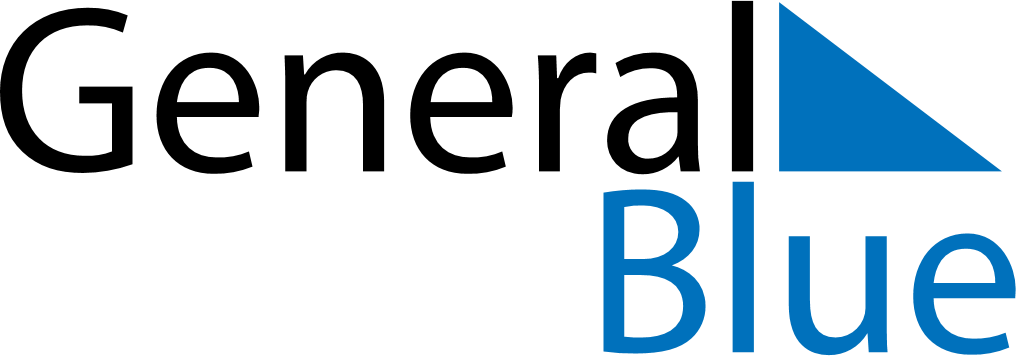 January 2024January 2024January 2024January 2024January 2024January 2024RwandaRwandaRwandaRwandaRwandaRwandaMondayTuesdayWednesdayThursdayFridaySaturdaySunday1234567New Year’s DayPublic Holiday8910111213141516171819202122232425262728293031NOTES